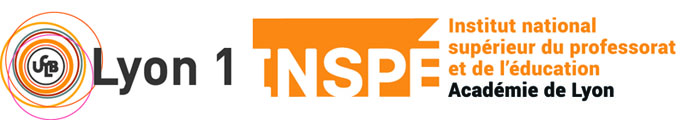 En fonction du cursus antérieur et de la situation de chaque stagiaire, (obligation ou pas d’obtenir un master en juin 2021), un stagiaire sera affecté dans un parcours de formation M2A ou DU (DU4.6 ou DU5).Le tableau ci-dessous permet de comprendre comment le statut d’un stagiaire est déterminé.Situation au 1er septembre 2020SituationFormation à suivreInscrit en M1 MEEF en 2019-2020 et admis en M2 MEEF (M1 validé en juillet 2020)Obligation d’obtenir un master en juin 2021M2AInscrit en M1 MEEF en 2019-2020 et admis en M2 MEEF (M1 validé en juillet 2020) et possession d’un master antérieurSans obligation d’obtenir un master en juin 2021M2A Ou (au cho ix de l’étud iant) DU4.6 Inscrit en M1 MEEF en 2019-2020 et M1 non validé en juillet 2020Obligation d’obtenir un master en juin 2022Renouvellement en M1 – report de stageInscrit en M1 MEEF en 2019-2020 et M1 non validé en juillet 2020 et possession d’un master antérieurSans obligation d’obtenir un master en juin 2021DU4.6 Inscrit en M2B MEEF en 2019-2020 et M2 non validé en juillet 2020Obligation d’obtenir un master en juin 2021DU5 et continuation en M2A pour finir obligatoirement le M2 MEEFInscrit en M2B MEEF en 2019-2020 et M2 non validé en juillet 2020 et possession d’un master antérieurSans obligation d’obtenir un master en juin 2021DU5 et continuation en M2A à voir avec le responsable de formation pour validerTitulaire d’un master MEEF ou similaire (M2) en juillet 2020Master MEEF ou assimilé déjà validéDU5 Titulaire d’un master autre que MEEF (M2) en juillet 2020Sans obligation d’obtenir un master en juin 2021M2AOu (au choix de l’étud iant) DU4.6 Titulaire d’un M1 autre que MEEF en juillet 2020Obligation d’obtenir un master en juin 2021M2ASans diplôme de niveau M1 en juillet 2020Sans obligation d’obtenir un master en juin 2021DU4.6 Stagiaire en renouvellement en 2020-2021 pour non validation du M2AM2AObligation d’obtenir un master en juin 2021DU 5 et obligation de s’inscrire en M2A pour finir le M2A Stagiaire en renouvellement en 2020-2021 pour non validation de la partie stage en responsabilitéPas de validation de masterDU 5